OPIS PRZEDMOTU ZAMÓWIENIAPrzedmiotem zamówienia jest odświeżenie ścian i sufitu sali 217 i 222 w budynku Wydziału Prawa i Administracji przy ul. Narutowicza 17A w Szczecinie.Ogólny metraż obydwu pomieszczeń (ściany i sufity) = 453 m²Zakres prac obejmuje: Sala 217 (225,53 m², w tym ściany: 133,08m²; sufit: 92,45m²):Usunięcie starej farby ze ścian i sufitu.Dwukrotne malowanie sufitu.Dwukrotne malowanie ścian.Sala 222 (227,01 m², w tym ściany: 133,76m²; sufit: 93,25m²):Usunięcie starej farby ze ścian i sufitu.Dwukrotne malowanie sufitu.Dwukrotne malowanie ścian.Zakres zamówienia:Przygotowanie pomieszczeń do malowania – demontaż i montaż oświetlenia w dwóch salach, zabezpieczenie stolarki okienno-drzwiowej, mebli, urządzeń elektrycznych i elektronicznych oraz wszelkich elementów nie dających się zdemontować, wnoszenie materiałów, ułożenie, a następnie po wykonaniu wszystkich prac zwinięcie i wyniesienie folii z pomieszczeń i inne prace przygotowawcze.Przygotowanie powierzchni ścian i sufitów ze szpachlowaniem rys, pęknięć oraz uzupełnieniem ubytków. Przed docelowym malowaniem należy usunąć łuszczącą się starą farbę oraz zagruntować ściany.Dwukrotne malowanie ścian farbami akrylowymi. Kolorystyka do ustalenia z Zamawiającym przed rozpoczęciem prac.Dwukrotne malowanie farbami akrylowymi przygotowanej powierzchni sufitów farbą akrylową białą.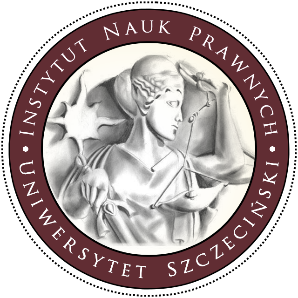 Instytut Nauk PrawnychWydział Prawa i AdministracjiUniwersytet Szczeciński Instytut Nauk PrawnychWydział Prawa i AdministracjiUniwersytet Szczeciński 